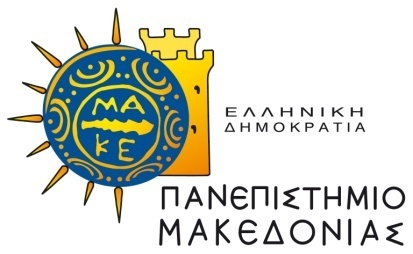 ΔΗΛΩΣΗ ΕΞΕΤΑΣΗΣ ΟΦΕΙΛΟΜΕΝΟΥ ΜΑΘΗΜΑΤΟΣΕΠΩΝΥΜΟ: ____________________________ΟΝΟΜΑ: ______________________________ΠΑΤΡΩΝΥΜΟ: _________________________ΑΡΙΘΜ. ΜΗΤΡΩΟΥ: ____________________ΕΞΑΜΗΝΟ ΦΟΙΤΗΣΗΣ: _________________ΤΗΛΕΦΩΝΑ και EMAIL ΕΠΙΚΟΙΝΩΝΙΑΣ:______________________________________________________________________________ΠΡΟΣ :Π.Μ.Σ. «ΜΟΥΣΙΚΗ ΚΑΙ ΚΟΙΝΩΝΙΑ»Παρακαλώ να μου επιτρέψετε να συμμετέχω στην εξεταστική …………………………………………για το/α κάτωθι οφειλόμενο/α μάθημα/μαθήματα : 1……………………………………………………………2…………………………………………………………..3…………………………………………………………..4………………………………………………………….5…………………………………………………………. Θεσσαλονίκη, ______________Ο/Η ΑΙΤΩΝ/ΟΥΣΑ______________________